ЛОО (СОЧИ),     отель «ДЕЛЬФИН» (на берегу)   Лето 2024Отель "Дельфин" приглашает отдохнуть на побережье Чёрного моря. Отель расположен в курортном посёлке Лоо, в  от центра Сочи, всего в 30-ти шагах от моря. Уютные, комфортабельные номера с панорамным видом на море и горы. При отеле бесплатная автостоянка и массажный кабинет. Всего несколько шагов и Вы на чистом, мелко-галечном, благоустроенном пляже с кабинками для переодевания и аттракционами для вас и ваших детей. В  находится центральный пляж курорта Лоо с многочисленными барами, кафе, столовыми и магазинами. В холле отеля "Дельфин"  есть кухня для гостей, оборудованная всем необходимым, где Вы можете приготовить себе еду. Также, есть столовая с недорогой и вкусной кавказской кухней.    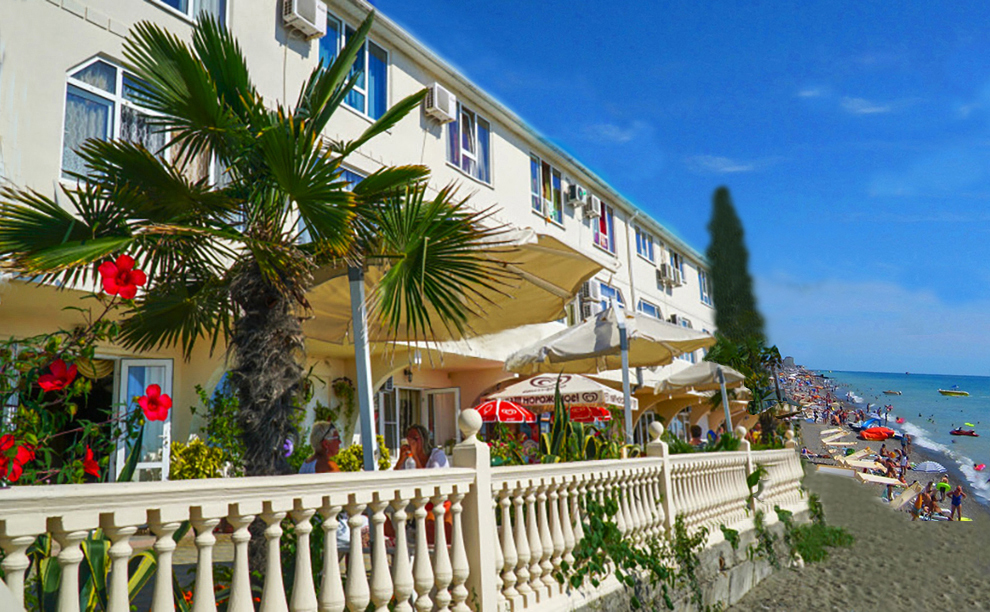 Размещение: «Стандарт» 2-х, 3-х, 4-х местные номера с удобствами (WC, душ, кондиционер, ТВ, холодильник, односпальные или двуспальные кровати, шкаф для одежды,  тумбочка,  столик). Пляж:  – мелкогалечный, благоустроенный.Питание: кухня для самостоятельного приготовления, а так же столовая.Детям: на одном месте с родителями - 7750 руб., до 12 лет скидка на проезд – 200 руб.Стоимость тура на 1 человека (7 ночей)В стоимость входит:  проезд автобусом; проживание в номерах выбранной категории,  сопровождение, страховка от несчастного случая.Курортный сбор за доп. плату.Выезд из Белгорода еженедельно по понедельникам.Хочешь классно отдохнуть – отправляйся с нами в путь!!!!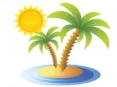 ООО  «Турцентр-ЭКСПО»                           г. Белгород,  Щорса 64а,  III этаж                                                                                             Остановка ТРЦ «Сити Мол Белгородский»www.turcentr31.ru           т./ф: (4722) 28-90-40;  тел: (4722) 28-90-45;    +7-951-769-21-41РазмещениеЗаездыСТАНДАРТСТАНДАРТСТАНДАРТДоп.местовзрослыеи дети(3-х, 4-х мест.)РазмещениеЗаезды2-х мест.с удоб.3-х мест.с уд.4-х мест.с уд.Доп.местовзрослыеи дети(3-х, 4-х мест.)03.06.-12.06.1670016200149501150010.06.-19.06.1690016400152001170017.06.-26.06.1710016600154001190024.06.-03.07.1730016800156001190001.07.-10.07.1890017800172001210008.07.-17.07.1920018000174001230015.07.-24.07.1970018500179001230022.07.-31.07.1970018500179001230029.07.-07.08.1970018500179001230005.08.-14.08.1970018500179001230012.08.-21.08.1970018500179001230019.08.-28.08.1970018500179001230026.08.-04.09.1880017600167001230002.09.-11.09.1770017100159001210009.09.-18.09.1750016900157001210016.09.-25.09.1730016700155001200023.09.-02.1017100165001530011800